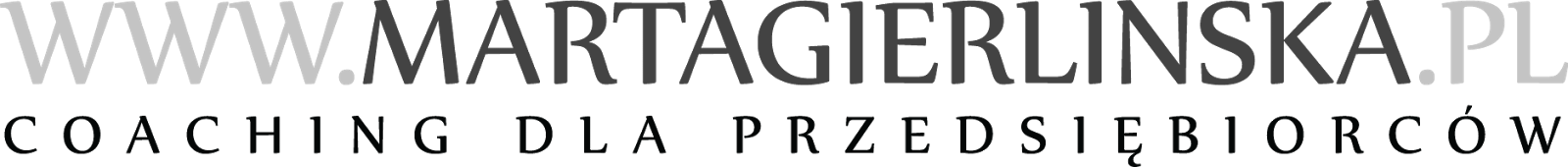 Biznes w 8 tygodniczęść 1Jaka jest wizja rozwoju firmy?Dlaczego tego chcesz?Jaka jest misja?Jaki jest cel krótkoterminowy?Jaki jest cel długoterminowy?Jaką obierzesz strategię?Jakie posiadasz zasoby?Jaką wykorzystasz dźwignię?